MEMORANDUM OF UNDERSTADING 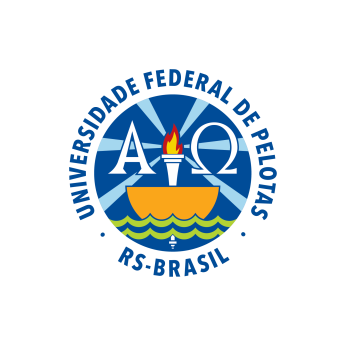 BETWEEN THE UNIVERSIDADE FEDERAL DE PELOTAS (UFPEL)AND XXXXXXXXXXXXXXXXXXXXXTHE PARTIES TO THIS AGREEMENT, the UNIVERSIDADE FEDERAL DE PELOTAS, hereinafter “UFPEL”, a foundation of public law with headquarters at Rua Gomes Carneiro, nº 01, Centro, Pelotas-RS, Brazil, represented by its President, Prof. Isabela Fernandes Andrade, and XXXXXXXXXXX, (complete address), in this act represented by XXXXXXXX,  hereinafter “XXXXX”, have agreed to enter into this agreement ruled by the following terms: ARTICLE I – PRIMARY CONTACTS FOR THIS AGREEMENTAt UFPel:Name:Department:Email:Telephone:At XXXXX:Name:Department:Email:Telephone:ARTICLE II – PURPOSE The object of this agreement is to join efforts in order to establish an extension and scientific-cultural-technical program through specific projects for each action to be developed, prioritizing the support of student academic mobility in undergraduate and graduate programs, as long as the current standards are met for the latter.ParAGRAPH ONE OF ONE: The parties hereby agree to enter into Specific Agreements for each of the inter-institutional actions to be developed, respecting the laws of each country. ARTICLE III – ACADEMIC MOBILITYIn actions involving the mobility of students, the Specific Agreement shall contain details concerning the inter-institutional exchange, which shall be previously approved by the administration office of each institution.Paragraph one: The Specific Agreement shall determine all the necessary rules, requirements and conditions for student mobility, as well as the granting of scholarships, financial aid or subsidies of any kind, always observing the principles of reciprocity between the institutions and the criteria established between UFPEL and XXX.Paragraph two: The student in academic mobility must register for the regular course and pay the respective academic fees at the institution of origin, being exempt from payment of the same at the host institution.Paragraph THREE: Each student shall be responsible for the expenses with life and health insurance policies for the length of their stay abroad, as well as visas and other documents that might be required for entry into the country of destination. PARAGRAPH FOUR: The institutions undertake to inform students who are interested in international mobility that, upon arriving at the host institution, they shall subject to its rules, especially those regarding the educational and teaching system, rules of conduct and penalties.ARTICLE IV – INFRASTRUCTUREAll activities to be developed shall respect the facilities of each institution, which shall offer their rooms, laboratories and other spaces in order to provide greater comfort and a better learning environment to students.ARTICLE V – FINANCIAL CHARGESThis Agreement does not imply any financial cost either to UFPel or XXX.paragraph one of one: The Specific Agreements may forecast financial expenses, provided that they meet the statutory requirements of each institution. article vI – durationUpon the signing of this agreement by both institutions, it shall enter into force for a period of five years, except for prior withdrawal of either party. The agreement may, at any time during its period of validity, be terminated by either party upon written notification 90 days prior to termination. paragraph one of one: The termination of this agreement does not entail any financial penalty or otherwise. Any questions arising from its implementation shall be resolved administratively by mutual consent of the parties.article viI – INTERPRETATION Any issues arising from the implementation of this agreement shall be resolved administratively by mutual consent.article viI – PUBLICATION The publication of this Agreement will be effected through communication in the Official News Bulletin of UFPel. Furthermore, as both parties agree with the contents aforementioned, the quadruplicate will be signed in English and in Portuguese.[OU]Pelotas, xxx.Place, date.Prof. Isabela Fernandes Andrade President of UFPelXXXXXXXPresident of XXXXX